Об установлении срока рассрочкиоплаты субъектами малого и среднего предпринимательства, арендуемого ими недвижимого имуществаВ соответствии с Федеральными законами от 6 октября 2003 года №131-ФЗ «Об общих принципах организации местного самоуправления в Российской Федерации», от 22 июля 2008 года №159-ФЗ «Об особенностях отчуждения недвижимого имущества, находящегося в государственной или муниципальной собственности и арендуемого субъектами малого и среднего предпринимательства, и о внесении изменений в отдельные законодательные акты Российской Федерации», от 24 июля 2007 года №209-ФЗ «О развитии малого и среднего предпринимательства в Российской Федерации», администрация городского поселения «Поселок Ракитное» п о с т а н о в л я е т: 1. Установить, что срок рассрочки оплаты приобретаемого субъектами малого и среднего предпринимательства, арендуемого ими недвижимого имущества, находящегося в муниципальной собственности городского поселения «Поселок Ракитное» Ракитянского района Белгородской области, составляет 5 (пять) лет.  2. Контроль за исполнением настоящего постановления оставляю за собой.Глава администрациигородского поселения «Поселок Ракитное»			                                             А.И. Шкилев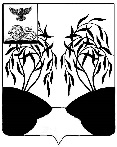 ПОСТАНОВЛЕНИЕАДМИНИСТРАЦИИ ГОРОДСКОГО ПОСЕЛЕНИЯ«ПОСЁЛОК РАКИТНОЕ» РАКИТЯНСКОГО РАЙОНА БЕЛГОРОДСКОЙ ОБЛАСТИ Ракитное«20» января 2023 года		                                                                № 1